Наблюдение в уголке природы  как метод познания окружающего мира детьми третьего года жизниНаступила долгожданная весна… Природа пробуждается ото сна. Дети в уголке природы продолжают наблюдать за различными изменениями в жизни растений. Работая в первой младшей группе, наблюдению как средству познания окружающего мира детьми младшего дошкольного возраста придаем большое значение. Ребенок знакомится с предметами и их свойствами: цветом, формой, величиной, назначением. Объектами наблюдений в нашем уголке природы бывают:- дидактическая кукла в весенней одежде;- рыбки в аквариуме (светильник в виде аквариума)- цветы, растущие в уголке природы: бальзамин, фиалка, колеус, амариллис;- искусственные цветы;- картины и плакаты с изображением времен года;- птичка на ветке (искусственная композиция)Наблюдения весной за ветками, поставленными в воду, знакомят детей с одним из ярких явлений в жизни растений – появлением  листьев из почек. Эти наблюдения значительно повышают интерес детей к изменениям, происходящим в природе. Наблюдение «Ветки тополя».Цель: - учить детей наблюдать за явлениями живой природы, сравнивать, находить различия, изменения, обращаясь к воспоминаниям недавнего прошлого (ветки были голые, теперь на них листочки).-включать в обследование различные органы чувств («какие клейкие листочки – осязание»; «как они пахнут – обоняние»; «какого цвета листочки» - зрение; «как качаются веточки» - слух).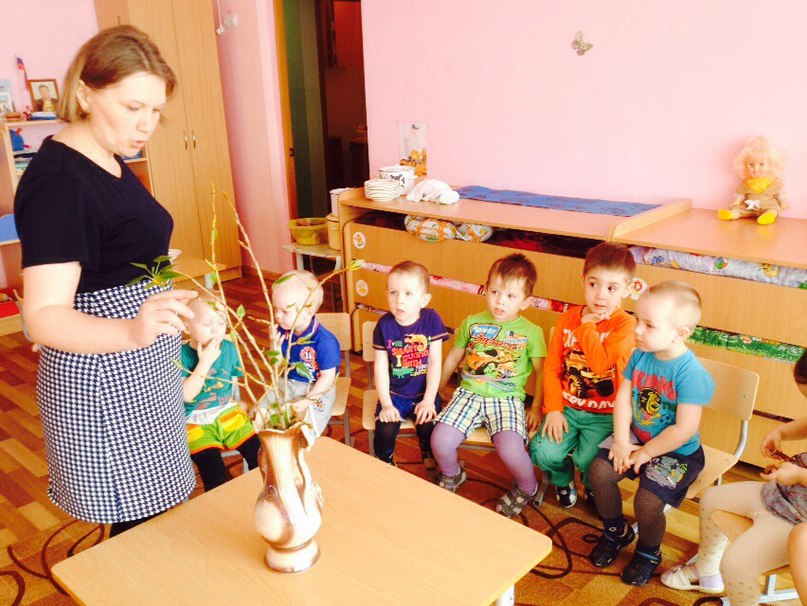 1.Труд в уголке природы «Посадка лука и зелени»Цель: дать представление о полезных качествах лука (витамин, необходимый организму человека, придает вкус приготавливаемой пище), воспитывать понятие о ценности, необходимости овоща.2. «Урожай на подоконнике»Цель: показать детям результаты их труда (поспел урожай лука); дать описание наблюдаемого лука, зелени (блестящий, красивый, вкусный); вводить новые понятия: «лук вырос»; «росточки лука»; «нужен для еды людям».3. «Наблюдение за рыбкой»Цель: познакомить детей с обитателями аквариума – рыбками, научиться выделять их по особенностям внешнего вида, воспитывать у детей бережное отношение к рыбкам, желание ухаживать за ними, прививать чувство восприятия красивого.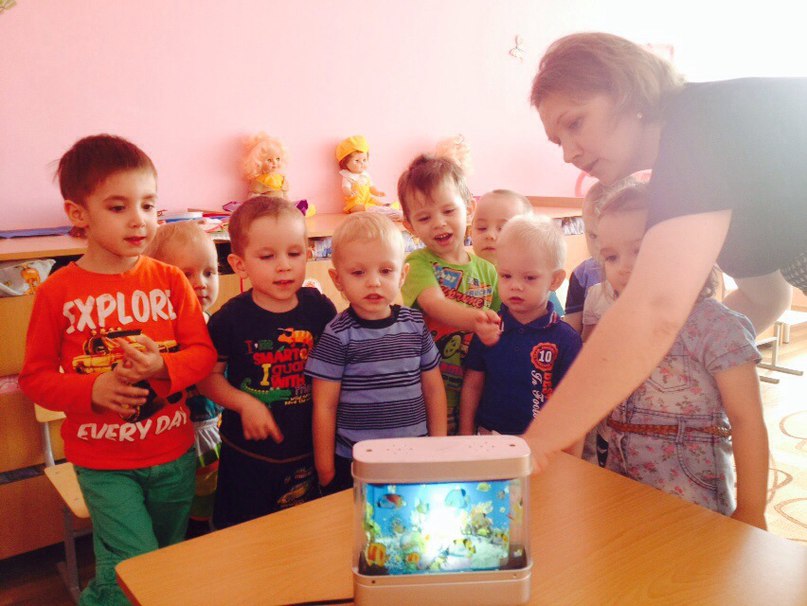 4. «Наблюдение за комнатными растениями»Цель: Цель: формировать понятие «комнатные растения», выделяя основные признаки: растут дома, в горшочках, за ними ухаживают люди. Эти цветы не могут жить на улице. Дать представление об одном из назначений комнатных растений: они красивые, украшают комнату.Рассматривая вместе с детьми уголок природы, побуждаем у них желание  наблюдать самостоятельно. Если ребенок заинтересован, стараемся поддержать, помочь ему видеть в наблюдаемом объекте и явлении главное, существенное.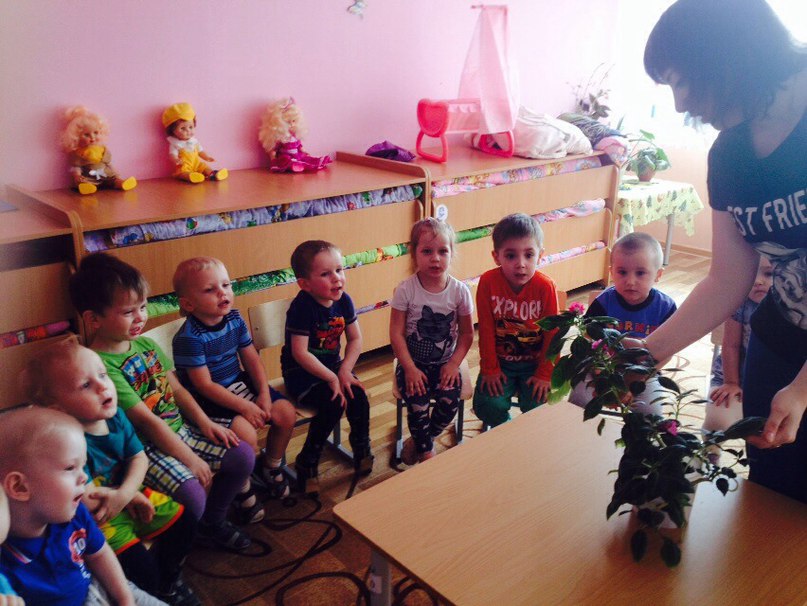                                                      Подготовили:                                                         воспитатели 1 младшей группы «Снежинка»                                                     Кудашова М.П.; Назаркина Е.В.